KRAJSKÁ SPRÁVA A ÚDRŽBA SILNIC VYSOClN
příspěvková organizaceSMLOUVA REGISTROVÁNApod Číslem:Číslo smlouvy Krajské správy a údržby silnic Vysočiny, příspěvkové organizace:Číslo smlouvy Města Náměšť nad Oslavou: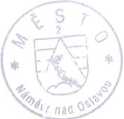 SMLOUVAo společném zadání veřejných zadavatelůSmluvní stranyKrajská správaSe sídlem:Zastoupená:IČO:DIČ:(dále jen „Zadavatel č. 1“)a údržba silnic Vysočiny, příspěvková organizaceKosovská 1122/16, 586 01 JihlavaXXXXXXXXXXXXXX, ředitelem organizace00090450CZ00090450aMěsto Náměšť nad OslavouSe sídlem:	Masarykovo nám.	104, 675	71	Náměšť nad OslavouZastoupené:	XXXXXXXXXXXX,	starostou městaIČO:	00289965DIČ:	CZ00289965(dále jen „Zadavatel č. 2“)(společně také dále jen „zadavatelé“)uzavírají v souladu s ust. § 2716 a násl. zákona č. 89/2012 Sb., občanský zákoník, (dále jen „občanský zákoník“) a ust. § 7 odst. 1) a 2) zákona č. 134/2016 Sb., o zadávání veřejných zakázek, (dále jen „ZZVZ“), tuto smlouvu:I.Předmět smlouvyPředmětem této smlouvy je úprava vzájemných práv a povinností zadavatelů k třetím osobám a k sobě navzájem v souvislosti se společným zadáním veřejné zakázky „Silnice III/3906 Náměšť n. Oslavou, ul.Ocmanická a Chodník a autobusová zastávka ul.Ocmanická, Náměšť n. Oslavou“, jejímž předmětem je oprava vozovkového souvrství silnice III/3609 technologii recyklace za studená (investor KSÚSV Jihlava) a dále stavební úpravy autobusové zastávky a výstavba chodníků a obnova vjezdů na ulicí Ocmanická (investor Město Náměšť nad Oslavou).II.Podmínky plnění předmětu smlouvyZadavatelé se dohodli, že na financování veřejné zakázky „Silnice III/3906 Náměšť n. Oslavou, ul.Ocmanická a Chodník a autobusová zastávka ul.Ocmanická, Náměšť n. Oslavou“, se budou podílet v rozsahu prací vymezených projektovou dokumentací resp. výkazem výměr vypracovaným pro tyto účely pro jednotlivé investory, kterými budouzadavatel č. 1 a zadavatel č. 2 dle samostatné smlouvy o dílo uzavřené s účastníkem vybraným na základě zadávacího řízení pro příslušnou část veřejné zakázky.Předmět veřejné zakázky je tvořen:projektovou dokumentací „Silnice III/3906 ul. Ocmanická; Náměšť n. Oslavou“,vypracovanou Ing. Simonou Štadániovou, Zahraničního odboje 922/25, 674 01 Třebíč, zak. č. SŠ 05/16 pro zadavatele č. 1, která je dělena na stavební objekty:SO 001 Vedlejší a ostatní náklady SO 101 Komunikace SO 901 DIOprojektovou dokumentací „Chodník a autobusová zastávka ul. Ocmanická, Náměšť n.Oslavou“, vypracovanou Ing. Simonou Štadániovou, Zahraničního odboje 922/25, 674 01 Třebíč, zak. č. SŠ 02/16 pro zadavatele č. 2, která je dělena na stavební objekty: SO-01.101 Autobusová zastávka SO-01.102 Vjezdy SO-01.103 ChodníkInvestorem stavebních objektů SO 001, SO 101 a SO 901 je zadavatel č. 1.Investorem stavebních objektů SO-01.101, SO-01.102 a SO-01.103 je zadavatel č. 2.Zadavatelé se dohodli, že zadávací řízení bude realizováno prostřednictvím veřejné zakázky rozdělené na části v jednom zadávacím řízení. Zadávací řízení nebude rozděleno na části ve smyslu § 35 a § 101 ZZVZ. Tam, kde je dále ve smlouvě uvedeno dělení plnění veřejné zakázky na části, se rozumí pouze dělení na dílčí plnění podle zadavatelů.Zadavatelé se dohodli, že ve výzvě, případně v oznámení o zahájení zadávacího řízení a v základních údajích Zadávací dokumentace bude stanovena povinnost podat nabídku na všechny části veřejné zakázky. Rozsah jednotlivých částí a pravidla pro účast dodavatelů v jednotlivých částech, jakož i pravidla pro zadání těchto částí budou specifikována prostřednictvím zadávací dokumentace.Zadavatelé se dohodli, že zadavatelskou činnost ve smyslu zákona v tomto zadávacím řízení bude vykonávat zadavatel č. 1. Místem pro podání nabídek a stejně tak místem konání jednání hodnotící komise bude sídlo zadavatele č. 1. Zadavatel č. 1 bude při své zadavatelské činnosti postupovat podle ZZVZ a této smlouvy.Zadavatel č. 1 uzavře s vybraným dodavatelem smlouvu o dílo, jejímž předmětem budou stavební objekty SO 001, SO 101 a SO 901 dle PD „„Silnice III/3906 ul. Ocmanická; Náměšť n. Oslavou“ zpracované Ing. Simonou Štadániovou, Zahraničního odboje 922/25, 674 01 Třebíč, zak. č. SŠ 05/16.Zadavatel č. 2 uzavře s vybraným dodavatelem samostatnou smlouvu o dílo na zhotovení stavebních objektů SO-01.101, SO-01.102 a SO-01.103 dle PD „Chodník a autobusová zastávka ul. Ocmanická, Náměšť n. Oslavou“ zpracované Ing. Simonou Štadániovou, Zahraničního odboje 922/25, 674 01 Třebíč, zak. č. SŠ 02/16.Není-li mezi zadavateli ujednáno jinak, je zadavatelem, který je pověřen vystupovat za oba zadavatele navenek vůči třetím osobám a Věstníku veřejných zakázek stanoven zadavatel č. 1.Strana 2 (celkem 7)V případě, že nastanou důvody ke zrušení zadávacího řízení, třebaže by se dotýkaly pouze jedné nebo i více částí veřejné zakázky, vydá na základě rozhodnutí obou zadavatelů oznámení o zrušení veřejné zakázky zadavatel č. 1.III.Otevírání obálek, posuzování a hodnocení nabídekZadavatelé se dohodli, že otevírání nabídek provede zadavatel č. 1 V zadávací dokumentací, případně v oznámení o zahájení zadávacího řízení bude stanoveno, že právo účastnit se otevírání obálek s nabídkami mají právo účastnit se 2 zástupci zadavatele č. 2.Zadavatelé se dohodli, že k provádění úkonů souvisejících s posouzením a hodnocením nabídek podle ZZVZ bude jmenována komise, jejíž úkony v zadávacím řízení se pro účely ZZVZ považují za úkony zadavatele. Práva a povinnosti členů komise budou součástí jmenování této komise. Zadavatelé se dohodli na následujícím složení hodnotící komise:Zadavatel č. 1:	3 členovéZadavatel č. 2 :	2 členovéZadavatel č. 1 jmenuje na základě nominace jednotlivými zadavateli ve výše uvedeném poměru členy hodnotící komise a jejich náhradníky.Zadavatel č. 2 je povinen nominovat své zástupce (členy a jejich náhradníky) do hodnotící komise nejpozději k termínu zahájení zadávacího řízení.Neprovede-li zadavatel č. 2 nominaci členů a náhradníků členů komise do termínu zahájení zadávacího řízení, provede zadavatel č. 1 jmenování hodnotící komise, v plném rozsahu, dle vlastní nominace. Zadavatel č. 2 je v takovém případě povinen provést hodnocení své části veřejné zakázky prostřednictvím osob zastupujících zadavatele nebo přizvaných odborníků a výsledky tohoto hodnocení sdělit zadavateli č. 1, resp. jmenované hodnotící komisi.Jmenováním komise nejsou dotčeny jiné právní předpisy upravující způsob rozhodování zadavatelů a ani tím není dotčena jejich odpovědnost za dodržení pravidel stanovených ZZVZ.IV.Povinnosti zadavatelůZadavatelé se dohodli, že na veřejnou zakázku, jako na celek bude přijato jedno rozhodnutí o výběru nejvhodnější nabídky. Oznámení o výběru nejvhodnější nabídky doručí účastníkům zadavatel č. 1 v souladu se ZWZ.Pro účely jednání o smlouvě na vymezenou část veřejné zakázky doručí zadavatel č. 1 neprodleně zadavateli č. 2 vyrozumění o marném uplynutí lhůty pro podání námitek podle § 242 ZZVZ. Zadavatel č. 1 zajistí rovněž zveřejnění výsledků zadávacího řízení ve Věstníku veřejných zakázek.Zadavatelé jsou povinni:Strana 3 (celkem 7)projednat harmonogram zadání veřejné zakázky;projednat zadávací podmínky veřejné zakázky;seznámit se před zahájením zadávacího řízení s kompletní zadávací dokumentací veřejné zakázky;poskytovat si navzájem veškerou nezbytnou a požadovanou součinnost, zejména pokud jde o výměnu relevantních dokumentů, podávání vysvětlení a písemných stanovisek a vlastní uzavření smlouvy o dílo;neuzavírat s vybraným účastníkem smlouvu o dílo, pokud budou podány námitky proti rozhodnutí o přidělení veřejné zakázky bez ohledu na to, proti kterému zadavateli nebo části veřejné zakázky směřují.4. Zadavatel č. 2 je povinen:vypracovat v souladu se ZZVZ a relevantními právními předpisy všechny součásti zadávací dokumentace vztahující se k vlastní části veřejné zakázky a v dostatečném předstihu před zahájením zadávacího řízení předat tyto podklady zadavateli č. 1;spolupracovat při sestavení základních podmínek zadávací dokumentace (zejména kvalifikace a způsob hodnocení) s odpovědnými pracovníky zadavatele č. 1, pro tyto účely se odpovědnými pracovníky zadavatele č. 1 rozumí:XXXXXXXXXXXXXXXXXXXXXXXXXXXXXXXXXXXXXXinformovat zadavatele č. 1 o všech podstatných skutečnostech majících vliv na průběh zadávacího řízení a jeho zákonnostneprodleně sdělit zadavateli č. 1 přijetí rozhodnutí o výběru dodavatele veřejné zakázky příslušnými orgány zadavatele a poté bez zbytečného odkladu zaslat výpis usnesení či jiný relevantní dokument stvrzující toto rozhodnutí.v rozsahu dotčené části veřejné zakázky zajistit zákonnou povinnost týkající se uveřejňování smlouvy a skutečně uhrazené ceny stanovené § 219 ZZVZ a zákonnou povinnost dle § 5 odst. 2 zákona č. 340/2015 Sb. O zvláštních podmínkách účinnosti některých smluv, uveřejňování těchto smluv a o registru smluv (zákon o registru smluv)v rozsahu dotčené části veřejné zakázky zajistit případné další zákonné publikační povinnosti, které dle této smlouvy není oprávněn vykonat zadavatel č. 1.V.Zásady jednání zadavatelů a osob za ně jednajících, odpovědnost zadavatelůZadavatelé čestně prohlašují, že zachovají mlčenlivost o všech skutečnostech, o kterých se dozvěděli v souvislosti s touto veřejnou zakázkou. Zadavatelé jsou povinni zajistit závazek mlčenlivosti a vyloučení střetu zájmů u všech osob, které pověří činnostmi souvisejícími s realizací této veřejné zakázky.Strana 4 (celkem 7)Zadavatelé se dohodli, že každý ze zadavatelů zúčastněných na společném zadávání odpovídá samostatně a v plném rozsahu za ty úkony, které činí vlastním jménem a výlučně na svůj účet.Zadavatelé se dohodli, že každý ze zadavatelů zúčastněných na společném zadávání odpovídá samostatně a v plném rozsahu za ty části zadávací dokumentace, která má být zadávána pouze ve prospěch jednoho ze zúčastněných zadavatelů.Zadavatelé se dohodli, že za společné části zadávací dokumentace a společné zákonné postupy v průběhu zadávacího řízení odpovídají zúčastnění zadavatelé společně. V případě prodlení v úkonech zadavatele proti lhůtám stanoveným ZZVZ případně jiných porušení zákona a smluvních povinností nese veškeré důsledky tohoto prodlení nebo porušení ten ze zadavatelů, který svým jednáním toto prodlení nebo porušení způsobil.Sankce, jakož i jiné náhrady škody způsobené porušením ZZVZ nebo této smlouvy, resp. napadením postupu zadavatele námitkou či podáním návrhu ze strany některého z účastníků zadávacího řízení hradí ten ze zadavatelů, který svým jednáním postih způsobil. V případech společného zavinění hradí všichni zadavatelé postih v poměru daném dílčími předpokládanými hodnotami veřejné zakázky.Každý zadavatel nese náklady svého zastoupení v souvislosti se svou odpovědností za zákonný průběh zadávacího řízení v řízení před orgánem dohledu nebo soudem.Změny závazku ze smlouvy budou realizovány samostatně dotčeným zadavatelem, za podmínek stanovených v ust. § 222 ZZVZ, mimo působnost této smlouvy. Mezi zadavateli se sjednává, že pro stanovení původní hodnoty závazku ze smlouvy ve smyslu ust. § 222 ZZVZ budou pro každou z částí použity hodnoty náležící dotčené částí na základě výsledků zadávacího řízení.VI.Doba trvání smlouvySmlouva se uzavírá na dobu určitou, a to ode dne nabytí účinností této smlouvy až do doby splnění účelu této smlouvy a vypořádání všech závazků z této smlouvy plynoucích. V případě, že nebude zadávací řízení zahájeno do 31.12 2018, pozbývá tato smlouva platnosti k 1. 1. 2019.Jednotlivé dílčí termíny procesu zadání této veřejné zakázky dohodnou zadavatelé v harmonogramu zadání veřejné zakázky a v jednotlivých nepředvídatelných případech prostřednictvím svých oprávněných pracovníků s přihlédnutím k zákonem stanoveným lhůtám a vnitřním poměrům jednotlivých zadavatelů. Pokud nebude dosaženo dohody, určí jednotlivé dílčí termíny zadavatel č. 1 prostřednictvím svého odpovědného pracovníka. V odůvodněných případech (například vyřízení žádosti o dodatečné informace) je oprávněný pracovník zadavatele č. 1 oprávněn určit termíny v řádech hodin.VII.Náklady a placení1. Zadavatelé se dohodli, že případné náklady spojené s účastí členů hodnotící komise na příslušných jednáních ponese každý ze zadavatelů v rozsahu nákladů požadovaných jednotlivými členy, které do hodnotící komise jmenoval. Případné náklady spojené s účastí odborníků, přizvaných na základě požadavků hodnotící komise, hradí všichni zadavatelé rovným dílem. Náklady na úhradu poplatku za zveřejnění výsledků výběrového řízení ve Věstníku veřejných zakázek zajistí zadavatel č. 1.Strana 5 (celkem 7)2. Zadavatelé se dohodli, že uzavření smluv, případně objednávek a úhradu nákladů na technický dozor investora, koordinátora BOZP, archeologický dohled a případný záchranný archeologický výzkum si zajistí zadavatelé v rozsahu podle dotčení jednotlivých stavebních objektů.Vlil.Závěrečná ustanoveníMezi smluvními stranami se sjednává, že pro společné zadání veřejné zakázky na stavební práce platí v plném rozsahu všechna ustanovení této smlouvy. Pro zadání veřejných zakázek pro výkon technického dozoru stavebníka a pro výkon činností koordinátora bezpečnosti a ochrany zdraví při práci na staveništi a pro archeologický výzkum se použijí ustanovení této smlouvy, nebude-li s ohledem na předpokládanou hodnotu veřejných zakázek malého rozsahu, mezi smluvními stranami ujednáno jinak.Obdrží-li zadavatel č. 2 jakýkoliv doklad nebo dokument vztahující se k zadání této veřejné zakázky, je povinen bezodkladně poskytnout dokument v originále zadavateli č. 1.Kontaktní místa sdružených zadavatelů a jejich odpovědní pracovníci jsou:Zadavatel č. 1:XXXXXXXXXXXXXXXXXZadavatel č. 2:XXXXXXXXXXXXXXXXXXXXXXXXXXXXArchivaci zadávací dokumentace dle požadavků zákona a jiných právních předpisů zajišťuje zadavatel č. 1.Účastníci smlouvy se dohodli, že ostatní skutečnosti neupravené touto smlouvou se řídí občanským zákoníkem.Podléhá-li smlouva uveřejnění za podmínek stanovených zákonem č. 340/2015 Sb., o zvláštních podmínkách účinnosti některých smluv, uveřejňování těchto smluv a o registru smluv, zadavatel č. 1 zajistí její uveřejnění v registru smluv v souladu s tímto právním předpisem.Smluvní strany souhlasí s tím, aby výše uvedená smlouva byla uvedena v evidenci smluv, vedené městem Náměšť nad Oslavou, která bude obsahovat údaje o smluvních stranách, předmětu smlouvy, číselné označení této smlouvy a datum jejího podpisu. Smluvní stranyStrana 6 (celkem 7)výslovně souhlasí, že jejich osobní údaje uvedené v této smlouvě budou zpracovávány pro účely vedení evidence smluv.Smlouvu lze měnit a doplňovat pouze písemnými vzestupně číslovanými dodatky se souhlasem obou zadavatelů.Pro případ, že Kupní smlouva není uzavírána za přítomnosti obou smluvních stran, platí, že Kupní smlouva nebude uzavřena, pokud ji některý z účastníků podepíše s jakoukoli změnou či odchylkou, byť nepodstatnou, nebo dodatkem, ledaže druhá smluvní strana takovou změnu či odchylku nebo dodatek následně schválí.Smlouva je vyhotovena ve čtyřech stejnopisech s platností originálu, z nichž po jejím podpisu zadavatel č. 1 obdrží dva a zadavatel č. 2 obdrží rovněž dva stejnopisy.Smlouva nabývá platnosti dnem uveřejnění v informačním systému veřejné správy - Registru smluv.Smlouva byla projednána a schválena na zasedání Zastupitelstva Města Náměšť nadOslavou č. dne ¿J.-.&f.ř., usnesením čj. A.4.	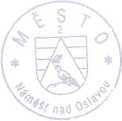 Za zadavatele č. 1Za zadavatele č. 2V Jihlavě, dne : 9V Náměšti nad Oslavou, dne : zz j